ANGLICKÝ JAZYKPovinný úkol k odevzdání:termín zadání: 27. 4. 2020termín odevzdání: 30. 4. 2020vyučující: Ing. Věra BerkováMilí rodiče, milé děti, děkuji za návrhy kalendářů, dětem se opravdu moc povedly. Tento týden budeme pokračovat v opakování. Na konci této přípravy je odkaz na procvičování slovní zásoby k probraným tématům. Stačí na něj kliknout a vybrat tematický okruh.Zkuste mi zase vybarvit smajlíky u cvičení, ať vím, jak vám to šlo.S pozdravem Věra BerkováÚkol č. 1: Doplň do následující tabulky zkratky, anglické a české názvy dnů.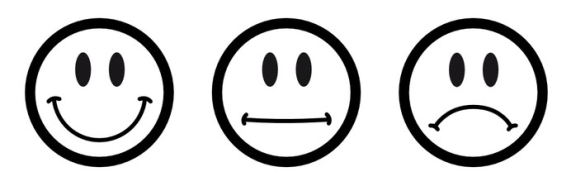 Úkol č. 2: Podtrhni podle vzoru slova v množném čísle.  Vyber správný tvar slovesa IS/ARE.These colour pencils _ARE___________red. This pen _____IS__________blue.This chair ________________brown. This door ___________________white.These t-shirts ______________pink.  These trousers _________________orange.This box ______________ black. These violet socks_________________ small.These green rulers ___________long. This car _______________red.         Úkol č. 3: Malé opakování k tématu My Body. Do prázdných bublin doplň názvy částí těla. V druhém rámečku se mi trochu zpřeházela písmenka. Pomoz mi je opravit. A ve třetím rámečku jsem schovala 9 slovíček, najdi je.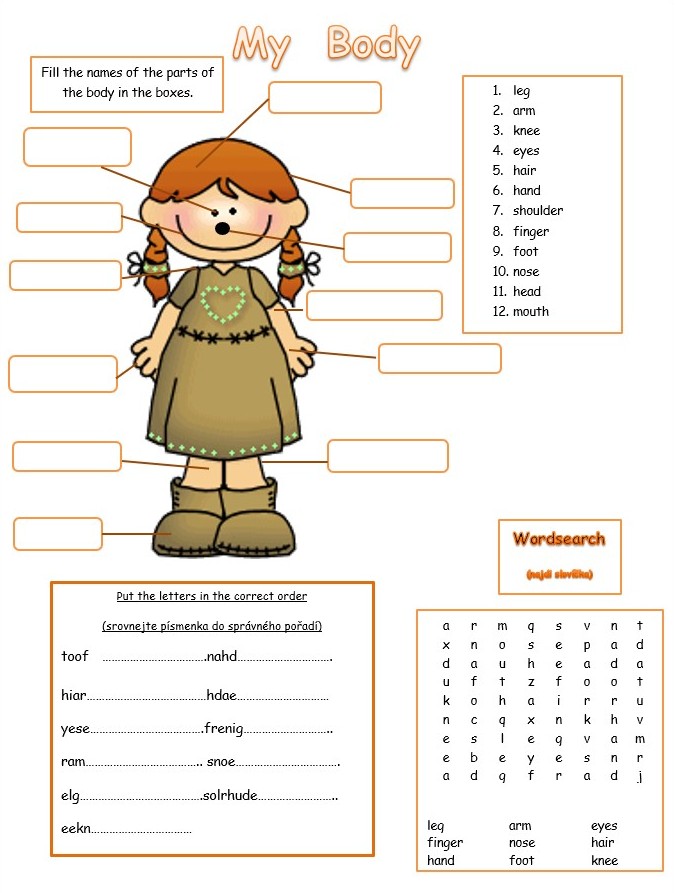 Úkol č. 4: Dnes se mi to nějak nedaří.  Napsala jsem vám několik vět k překladu, ale nějak se mi v nich ztratila písmenka. Zkus doplnit chybějící písmenka, aby slova dávala smysl a anglické věty přelož do češtiny. He - lo, I  - m  Jane. _________________________________________I am  a  g - rl. ______________________________________________I am twel - e. ______________________________________________I’m we – ring a pu – ple jacket and a black s – irt. ____________________________________________________________________________I h - ve got a brot - er. _______________________________________His name i -  Peter. __________________________________________He is e - ght. _______________________________________________He is C - ech. _______________________________________________He is we - ring a white s - irt and blu -  jea - s. ______________________________________________________________________________doporučené stránky k poslechu a procvičování:https://zsbcupice.cz/pro-zaky/anglicky-jazyk/#tretihttps://www.youtube.com/watch?v=-6-Q1yTEx54https://www.youtube.com/watch?v=V1lm3u9cFEwVypracovaný úkol celý najednou nafoťte nebo naskenujte a obrázky hotové práce zašlete ke kontrole na gmail: vera.berkova@zsuj.cz. Do předmětu zprávy napište: Úkol č. 7 – 3.A/3.B/3.C - jméno žáka (např. Úkol č. 7 – 3. A – O. Berka). 1SUN2Monday3úterý4WED5Thursday6FRI7sobota